9 февраля 2021 г.  № 12-рО включении в резерв управленческих кадров муниципального образования города Чебоксары На основании постановления главы города Чебоксары от 30 декабря 2013 года № 98 «О порядке формирования, подготовки и использования резерва управленческих кадров муниципального образования города Чебоксары», протоколов заседания конкурсной комиссии по формированию, подготовке и использованию резерва управленческих кадров муниципального образования города Чебоксары от 02 февраля 2021 года № 1 и от 04 февраля 2021 года № 2:1. Включить в резерв управленческих кадров муниципального образования города Чебоксары граждан, успешно прошедших отбор, согласно приложению.2. Настоящее распоряжение вступает в силу со дня его официального опубликования.3. Контроль за исполнением настоящего распоряжения оставляю за собой.Глава города Чебоксары                                                                    О.И. Кортунов                                             Приложение к распоряжению главы города Чебоксарыот 9 февраля 2021 года № 12-рСписок лиц, включенных в резерв управленческих кадровмуниципального образования города Чебоксары________________________________Чувашская республикаГлава города Чебоксары – председатель Чебоксарского городского Собрания депутатовРАСПОРЯЖЕНИЕ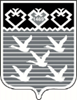 Чǎваш РеспубликиШупашкар хулин Пуḉлǎхӗ- Шупашкар хулин депутатсен Пухǎвӗн председателӗХУШУ№Фамилия, Имя, ОтчествоКатегория конкурсанта (лауреат кандидат, самовыдвиженец)Целевая(ые) группа(ы), уровень готовности к назначению на резервируемую(ые) должность(и)ПримечаниеГоловин Игорь ВячеславовичСамовыдвиженец в статусе «неработающий»Целевая группа 1, уровень готовности «перспективный»Целевая группа 2, уровень готовности «высший»Сроком на 1 год Попов  Дмитрий АнатольевичСамовыдвиженецЦелевая группа 3, уровень готовности «перспективный»Сроком на 3 годаТарасов Сергей Николаевич Самовыдвиженец в статусе «неработающий»Целевая группа 1, уровень готовности «базовый»Целевая группа 2, уровень готовности «базовый»Сроком на 1 годКузьмин  Михаил  АлександровичСамовыдвиженецЦелевая группа 3, уровень готовности «базовый»Сроком на 3 годаАлександров  Дмитрий ВикторовичСамовыдвиженецЦелевая группа 3, уровень готовности «базовый»Сроком на 3 годаПетров Андрей Иванович СамовыдвиженецЦелевая группа 3, уровень готовности «высший»Сроком на 3 годаМихайлов Валерий ВениаминовичСамовыдвиженецЦелевая группа 1, уровень готовности «базовый».Целевая группа 2, уровень готовности «базовый»Целевая группа 3, уровень готовности «базовый»Сроком на 3 годаБашков Александр ГеннадьевичСамовыдвиженецЦелевая группа 1,   уровень готовности «базовый»Целевая группа 2,   уровень готовности «высший»Целевая группа 3,   уровень готовности «высший»Сроком на 3 годаВолкова Елизавета  ГеннадьевнаСамовыдвиженецЦелевая группа 1,   уровень готовности «базовый»Целевая группа 2,   уровень готовности «базовый»Сроком на 3 годаИльин Сергей ВячеславовичСамовыдвиженецЦелевая группа 2,   уровень готовности «базовый»Целевая группа 3,   уровень готовности «высший»Сроком на 3 годаКонстантинов Юрий НиколаевичСамовыдвиженецЦелевая группа 1,   уровень готовности «высший»Целевая группа 2,   уровень готовности «базовый»Целевая группа 3,   уровень готовности «базовый»Сроком на 3 годаРоманова Елена ВитальевнаСамовыдвиженецЦелевая группа 1,   уровень готовности «высший»Целевая группа 2,   уровень готовности «высший»Целевая группа 3,   уровень готовности «базовый»Сроком на 3 годаСтепанова Эльза Анатольевна СамовыдвиженецЦелевая группа 2,   уровень готовности «базовый»Целевая группа 3,   уровень готовности «базовый»Сроком на 3 годаАйвенова Надежда ПетровнаСамовыдвиженецЦелевая группа 3,   уровень готовности «высший»Сроком на 3 года